    ПОСТАНОВЛЕНИЕ 	          КАРАР   ____________________________________________________________________  “24” апреля 2024 г.                     с.Варяш-Баш	                                № 9О внесении изменений в постановление Исполнительного комитета Варяш-Башского сельского поселения Муслюмовского муниципального района Республики Татарстан от «29» июля 2021 года № 11 «Об утверждении административного регламента предоставления муниципальной услуги по присвоению, изменению и аннулированию адресов» (с изменениями от «28» сентября 2021г. № 16)В целях приведения в соответствие с федеральным законодательством, Исполнительный комитет Варяш-Башского сельского поселения Муслюмовского муниципального района Республики Татарстан ПОСТАНОВЛЯЕТ:Внести в постановление Исполнительного комитета Варяш сельского поселения Муслюмовского муниципального района Республики Татарстан от «29» июля 2021 г. № 11 «Об утверждении административного регламента предоставления муниципальной услуги по присвоению, изменению и аннулированию адресов» (с изменениями от «28»сентября 2021г. №16) следующие изменения: подпункт 2.4.1 пункта 2.4. раздела 2 изложить в следующей редакции:«2.4.1. Принятие решения о присвоении объекту адресации адреса или аннулировании его адреса, решения об отказе в присвоении объекту адресации адреса или аннулировании его адреса, а также размещение соответствующих сведений об адресе объекта адресации в государственном адресном реестре осуществляются уполномоченным органом:а) в случае подачи заявления на бумажном носителе - в срок не более 10 рабочих дней со дня поступления заявления;б) в случае подачи заявления в форме электронного документа - в срок не более 5 рабочих дней со дня поступления заявления.";1.2. подпункт 2.3.2. пункта 2.3. раздела 2 изложить в следующей редакции:«2.3.2. Решение об аннулировании адреса объекта адресации в случае присвоения объекту адресации нового адреса объединяется с решением о присвоении этому объекту адресации нового адреса.»;	1.3. абзац 10 пункта 1.2. раздела 1 изложить в следующей редакции:«С заявлением вправе обратиться кадастровый инженер, выполняющий на основании документа, предусмотренного статьей 35 или статьей 42.3 Федерального закона "О кадастровой деятельности", кадастровые работы или комплексные кадастровые работы в отношении соответствующего объекта недвижимости, являющегося объектом адресации.»;	1.4. Раздел 5 дополнить пунктом 5.10 и изложить в следующей редакции:«5.10. Досудебное обжалование в отдельных сферах предоставления государственных (муниципальных) услуг осуществляются в соответствии с Федеральным законом от 27.07.2010 N 210-ФЗ (ред. от 25.12.2023) "Об организации предоставления государственных и муниципальных услуг"».  	  2. Опубликовать данное постановление на официальном сайте муниципального образования Муслюмовского муниципального района Республики Татарстан и на официальном портале правовой информации Республики Татарстан http://pravo.tatarstan.ru.         3. Настоящее постановление вступает в силу после его официального обнародования.        4. Контроль за исполнением настоящего постановления оставляю за собой.     Руководитель     Исполнительного комитета 	З.З.ГалиеваРЕСПУБЛИКА ТАТАРСТАНИСПОЛНИТЕЛЬНЫЙ КОМИТЕТ  ВАРЯШ-БАШСКОГО СЕЛЬСКОГО ПОСЕЛЕНИЯ МУСЛЮМОВСКОГО МУНИЦИПАЛЬНОГО РАЙОНА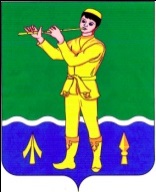 ТАТАРСТАН РЕСПУБЛИКАСЫ МӨСЛИМ МУНИЦИПАЛЬ РАЙОНЫ ВӘРӘШБАШ АВЫЛ ҖИРЛЕГЕ БАШКАРМА КОМИТЕТЫ 